АДМИНИСТРАЦИЯ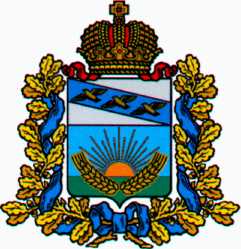 СОЛНЦЕВСКОГО РАЙОНА КУРСКОЙ ОБЛАСТИП О С Т А Н О В Л Е Н И ЕОб утверждении Порядка размещения сведенийо доходах, расходах, об имуществе и обязательствахимущественного характера Главы Солнцевского районаКурской области и членов его семьи на официальномсайте Администрации Солнцевского районаКурской области и предоставления этих сведенийсредствам массовой информации для опубликованияВ соответствии с Федеральным законом от 25 декабря 2008 года № 273-ФЗ «О противодействии коррупции», в связи с принятием Федерального закона от 31 июля 2020 года № 259-ФЗ «О цифровых финансовых активах, цифровой валюте и о внесении изменений в отдельные законодательные акты Российской Федерации» и на основании Указа Президента Российской Федерации от 10 декабря 2020 года № 778 «О мерах по реализации отдельных положений Федерального закона «О цифровых финансовых активах, цифровой валюте и о внесении изменений в отдельные законодательные акты Российской Федерации», постановлением Губернатора Курской области от 30.12.2020 № 433-пг «О мерах по реализации Указа Президента Российской Федерации от 10 декабря 2020 года № 778 «О мерах по реализации отдельных положений Федерального закона «О цифровых финансовых активах, цифровой валюте и о внесении изменений в отдельные законодательные акты Российской Федерации», Администрация Солнцевского района Курской области ПОСТАНОВЛЯЕТ:1. Утвердить прилагаемый Порядок размещения сведений о доходах, расходах, об имуществе и обязательствах имущественного характера Главы Солнцевского района Курской области и членов его семьи на официальном сайте Администрации Солнцевского района Курской области и предоставления этих сведений средствам массовой информации для опубликования.2. Постановление Администрации Солнцевского района Курской области от 19.01.2015 № 11 «Об утверждении Порядка размещения сведений о доходах, расходах, об имуществе и обязательствах имущественного характера Главы Солнцевского района Курской области и членов его семьи на официальном сайте Администрации Солнцевского района Курской области и предоставления этих сведений средствам массовой информации для опубликования» признать утратившим силу.2. Постановление вступает в силу со дня его подписания и подлежит официальному опубликованию.И.о. Главы Солнцевского района                                                             В.В. БасковУтвержденпостановлением АдминистрацииСолнцевского районаКурской областиот 21 октября 2021 г. № 434ПОРЯДОКразмещения сведений о доходах, расходах, об имуществе и обязательствах имущественного характера Главы Солнцевского района Курской области и членов его семьи на официальном сайте Администрации Солнцевского района Курской области и предоставления этих сведений средствам массовой информации для опубликования1. Настоящим Порядком устанавливаются обязанности отдела правовой, организационной, кадровой работы и профилактики коррупционных правонарушений Администрации Солнцевского района Курской области по размещению сведений о доходах, расходах, об имуществе и обязательствах имущественного характера Главы Солнцевского района Курской области (далее – Глава), его супруги (супруга) и несовершеннолетних детей (далее - сведения о доходах, расходах об имуществе и обязательствах имущественного характера) на официальном сайте Администрации Солнцевского района Курской области (далее - официальный сайт), а также по предоставлению этих сведений средствам массовой информации для опубликования в связи с их запросами.2. На официальном сайте размещаются и средствам массовой информации предоставляются для опубликования следующие сведения о доходах, расходах об имуществе и обязательствах имущественного характера:а) перечень объектов недвижимого имущества, принадлежащих Главе Солнцевского района Курской области, его супруге (супругу) и несовершеннолетним детям на праве собственности или находящихся в их пользовании, с указанием вида, площади и страны расположения каждого из них;б) перечень транспортных средств, с указанием вида и марки, принадлежащих на праве собственности Главе Солнцевского района Курской области, его супруге (супругу) и несовершеннолетним детям;в) декларированный годовой доход Главы Солнцевского района Курской области, его супруги (супруга) и несовершеннолетних детей;г) сведения об источниках получения средств, за счет которых совершены сделки (совершена сделка) по приобретению земельного участка, другого объекта недвижимого имущества, транспортного средства, ценных бумаг (долей участия, паев в уставных (складочных) капиталах организаций), цифровых финансовых активов, цифровой валюты, если общая сумма таких сделок (сумма такой сделки) превышает общий доход Главы Солнцевского района Курской области, его супруги (супруга) за три последних года, предшествующих отчетному периоду.3. В размещаемых на официальном сайте и предоставляемых средствам массовой информации для опубликования сведениях о доходах, расходах, об имуществе и обязательствах имущественного характера запрещается указывать:а) иные сведения (кроме указанных в пункте 2 настоящего Порядка) о доходах Главы Солнцевского района Курской области, его супруги (супруга) и несовершеннолетних детей, об имуществе, принадлежащем на праве собственности названным лицам, и об их обязательствах имущественного характера;б) персональные данные супруги (супруга), детей и иных членов семьи Главы Солнцевского района Курской области;в) данные, позволяющие определить место жительства, почтовый адрес, телефон и иные индивидуальные средства коммуникации Главы Солнцевского района Курской области, его супруги (супруга), детей и иных членов семьи;г) данные, позволяющие определить местонахождение объектов недвижимого имущества, принадлежащих Главе Солнцевского района Курской области, его супруге (супругу), детям, иным членам семьи на праве собственности или находящихся в их пользовании;д) информацию, отнесенную к государственной тайне или являющуюся конфиденциальной.4. Сведения о доходах, расходах, об имуществе и обязательствах имущественного характера, указанные в пункте 2 настоящего Порядка, Главы Солнцевского района Курской области, его супруги (супруга) и несовершеннолетних детей находятся на официальном сайте Администрации Солнцевского района и ежегодно обновляются в течение 14 рабочих дней со дня истечения срока, установленного для их подачи.5. Размещение на официальном сайте сведений о доходах, расходах, об имуществе и обязательствах имущественного характера, указанных в пункте 2 настоящего Порядка, обеспечивается отделом правовой, организационной, кадровой работы и профилактики коррупционных правонарушений Администрации Солнцевского района Курской области.6. Отдел правовой, организационной, кадровой работы и профилактики коррупционных правонарушений Администрации Солнцевского района Курской области:а) в течение трех рабочих дней со дня поступления запроса от средства массовой информации сообщают о нем главе муниципального района «Солнцевский район» Курской области;б) в течение семи рабочих дней со дня поступления запроса от средства массовой информации обеспечивают предоставление ему сведений, указанных в пункте 2 настоящего Порядка, в том случае, если запрашиваемые сведения отсутствуют на официальном сайте.7. Отдел правовой, организационной, кадровой работы и профилактики коррупционных правонарушений Администрации Солнцевского района Курской области несет в соответствии с законодательством Российской Федерации ответственность за несоблюдение настоящего Порядка, а также за разглашение сведений, отнесенных к государственной тайне или являющихся конфиденциальными.ОТ21.10.2021№434Курская область, 306120, пос. СолнцевоКурская область, 306120, пос. СолнцевоКурская область, 306120, пос. Солнцево